  Уважаемые Господа!Мы хотели бы поблагодарить Вас за интерес к продукции Kässbohrer. Ссылаясь на Ваш запрос, ниже представлены коммерческие условия и технические характеристики продукта.Самосвальный полуприцеп DL 24 м³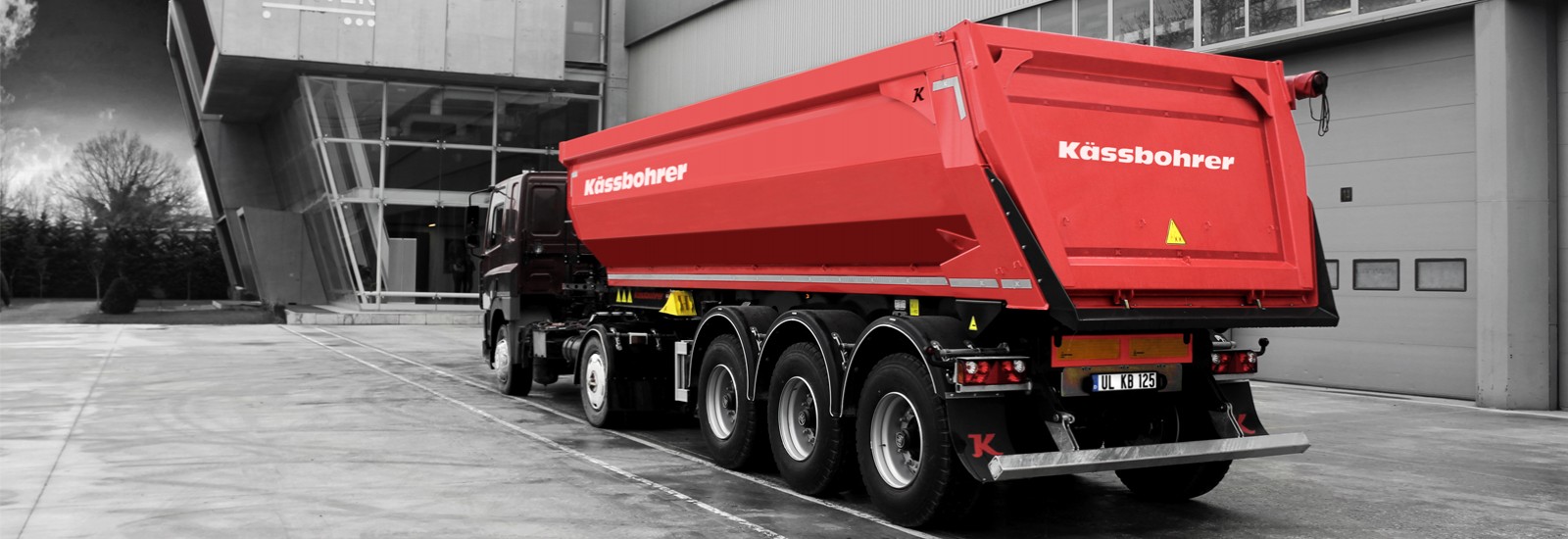 Описание и условияУсловияКоммерческое предложениеОсновные Размеры и ХарактеристикиСпецификацияКоммерческое предложениеВнимание: В спецификации указаны стандартные параметры.            При изменении параметров стоимость и срок производства увеличиваются.ПроизводительKässbohrerТип ТССамосвальный полуприцепКатегория ТСПолуприцепМатериалСтальЦена35 689 евро.Страна изготовленияТурцияГод выпуска2019Гарантия1 годОбщая Длина9’000 ммДлина надстройки7’900 ммКолесная база4’900 ммОбщая ширина2’550 ммВнутренняя ширина2’390 ммВысота полуприцепа3’020 ммШирина шасси 1’300 ммНагрузка на оси27’000 кгНагрузка на ССУ 12’000 кгСобственная масса (±3%)6’450 кгПолная масса39’000 кгВысота ССУ1’220-1’250 ммПоложение шкворня1 положение шкворняОбъем 24 м³Осевой агрегат и подвеска3 x BPW 9 т. Пневмоподвеска, барабанные тормозаОсевой агрегат и подвеска3 x BPW 9 т. Пневмоподвеска, барабанные тормозаОсевой агрегат и подвеска3 x BPW 9 т. Пневмоподвеска, барабанные тормозаПодъемная ось1-я подъемная ось, автоматическаяТормозная система EBS 2S/2M двухконтурная тормозная система с RSS. Стояночный тормоз согласно требованиям 71/320/EEC Wabco.ЭлектросистемаСогласно требованиям директивы 76/756/EEC - 2 x 7 + 1 x 15-ти пиновые розетки, 24 Вольта. Боковые габаритные огни LED.Шины и Диски6 x 385/65 R 22,5, со стальными дисками, Марка: BridgestoneКрепление запасного колесаОтсутствуетОпорное устройство24 т. Механическое опорное устройствоШассиВысокопрочное сварное шасси из стали S700, состоящее из двух сварных продольных балок «I» формы с поперечными балками на необходимом расстоянииНадстройкаПол 5 мм HB 450 (HARDOX/RAEX) ,Боковые стенки 4 мм , передняя и задняя стенки 4 мм HB 450 (HARDOX/RAEX).Высокопрочная сталь, устойчивая к истиранию. Предназначена для перевозки гравия, грунта и песка.Гидравлическая система5-х ступенчатый гидроцилиндр HYVAПротивоподкатная защитаАлюминиевая противоподкатная защита по бокам (поднимается наверх). Согласно требованиям директивы, AB 89/297/EEC.Грязезащитные щитки6 шт. пластиковые грязезащитные щитки без брызговиковЗадний БамперПодъемный противоподкатный брус, согласно требованиям директивы, AB 70/221/EECПредупредительные пластиныECE R104 боковые и задние отражателиECE R70 2 шт. предупредительные пластины по всей длинеДополнительное оборудование2 шт. (Колесные башмаки);ETASC;Система разгрузки: автоматический подъем-опускание воздушных подушек;Система крепления кузова/поглощения вибраций "Body Fix";Предохранение от опрокидывания;Балкон;Скатывающийся в рулон тент, вкл. алюминиевую трубу и рукоятку. Цвет серый. Блокирующее устройство для свернутого тента с правой стороны. По бокам и сзади крепления для тента Совместимость с асфальтоукладчиком;Smart boardЦвет шассиMB7350 СерыйЦвет надстройкиRAL 3020 Красный